 Режим дня - это четкий распорядок жизни в течение суток, предусматривающий чередование бодрствования и сна, а также рационную организацию различных видов деятельности. Соблюдение режима дня - одно из важнейших условий высокой работоспособности организма человека. При его соблюдении вырабатывается определенный биологический ритм функционирования организма, т.е. вырабатывается стереотип в виде системы чередующихся условных рефлексов.  Закрепляясь, они облегчают организму выполнение его работы, поскольку создают условия и возможности внутренней физиологической подготовки к предстоящей деятельности. Режим дня имеет гигиеническое и воспитательное значение, благодаря ему формируются культурно-гигиенические навыки, и осуществляется охрана организма от переутомления и перевозбуждения. При четком выполнении режима дня у ребенка формируются прекрасные качества: организованность, самостоятельность, уверенность в себе.Режим дня должен соблюдаться не только в детском саду, но и дома!Режим дня должен соблюдаться не только в учебном году, но и в отпуске!Несоблюдение режима дня ведет к детским неврозам и прочим нарушениям детского здоровья!Любая деятельность- это ответная реакция на внешний раздражитель, осуществляемая рефлекторно. Она является результатом сложных процессов в коре головного мозга, сопровождается огромной потерей (тратой) нервной энергии и приводит к утомлению. Очень важно приучить ребенка к правильному режиму. В определенное время ребенок должен ложиться спать и вставать, в одни и те же часы завтракать, обедать и ужинать. В режиме дня дошкольника необходимо отвести время для игр и прогулок, причем прогулки рекомендуется чередовать с подвижными играми. В режиме дня важное место занимают питание, сон, прогулки, игры. Устанавливая режим питания дошкольника, нужно помнить о том, что ребенок должен принимать пищу 4-5 раз в день. Завтракать надо не позднее, чем через 45 минут-1 часа после пробуждения, а ужин планировать за 1,5-2 часа до сна. Также нужно определить время обеда, полдника и ужина, в соответствии с общим распорядком в семье.Суточный рацион питания распределяется таким образом: завтрак – 20-25%, обед – 35-40%, ужин – 20%. Не разрешайте детям перекусывать печеньем, конфетой и прочим в неположенное время.  У ребенка, приученного  к строгому распорядку , потребность в еде, сне, отдыхе наступает через определенные промежутки времени и сопровождается ритмичными изменениями в деятельности всех внутренних органов. Организм как бы заблаговременно настраивается на определенную деятельность, поэтому она осуществляется достаточно эффективно, без лишней траты нервной энергии и не вызывает выраженного утомления.  Здоровая усталость- предпосылка хорошего сна. Сон - один из  важнейших составляющих режима дня и здорового образа жизни. Под понятием сон подразумевается физиологическая защита организма, потребность в нем обусловлена сложными психическими процессами. Сон устраняет утомление и предупреждает истощение нервных клеток.  Хронические недосыпания способствуют появлению неврозов, ухудшению функциональных сил организма и снижению защитных сил организма. Режим сна детей складывается из ночного - примерно десять часов тридцать минут и дневного сна - примерно два часа.  Нормальная продолжительность сна для ребенка 4-5 лет – 13-14 часов. Часть из этого времени выделяется для дневного сна. Дети 4-5 лет обычно днем спят 2 часа. Так же нужно еще учитывать состояние здоровья ребенка – ослабленные дети нуждаются в более продолжительном сне. На ночь укладывать детей надо в 8-9 часов вечера. Для этого нужно создать спокойную обстановку, тогда ребенок быстро заснет. Прогулка – это элемент режима, дающий возможность детям в подвижных упражнениях и полном расслаблении. В режиме дня дошкольника обязательно следует предусмотреть время для ежедневных прогулок на свежем воздухе. Зимой дети должны гулять на воздухе не меньше 3 часов, а летом гораздо дольше. В режиме дня дошкольника должно быть  время для разнообразных игр и занятий. Нужно чередовать шумные и подвижные игры с более спокойными. Вечером перед сном лучше организовать спокойное занятие: складывать кубики, лепить, рисовать, можно почитать им книгу или рассказать что-нибудь. Вечером родители обязательно должны выделить время для общения с ребенком. Помните -  при четком выполнении режима дня у ребенка формируются прекрасные качества: организованность, самостоятельность, уверенность в себе!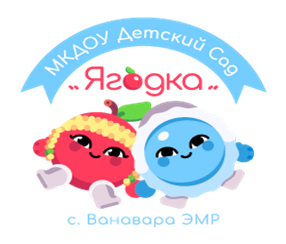 Консультация для родителей«Значение режима для дошкольника»Подготовила воспитатель   Ракитина Е.В.